附件1广东省高等教育自学考试新生报名流程图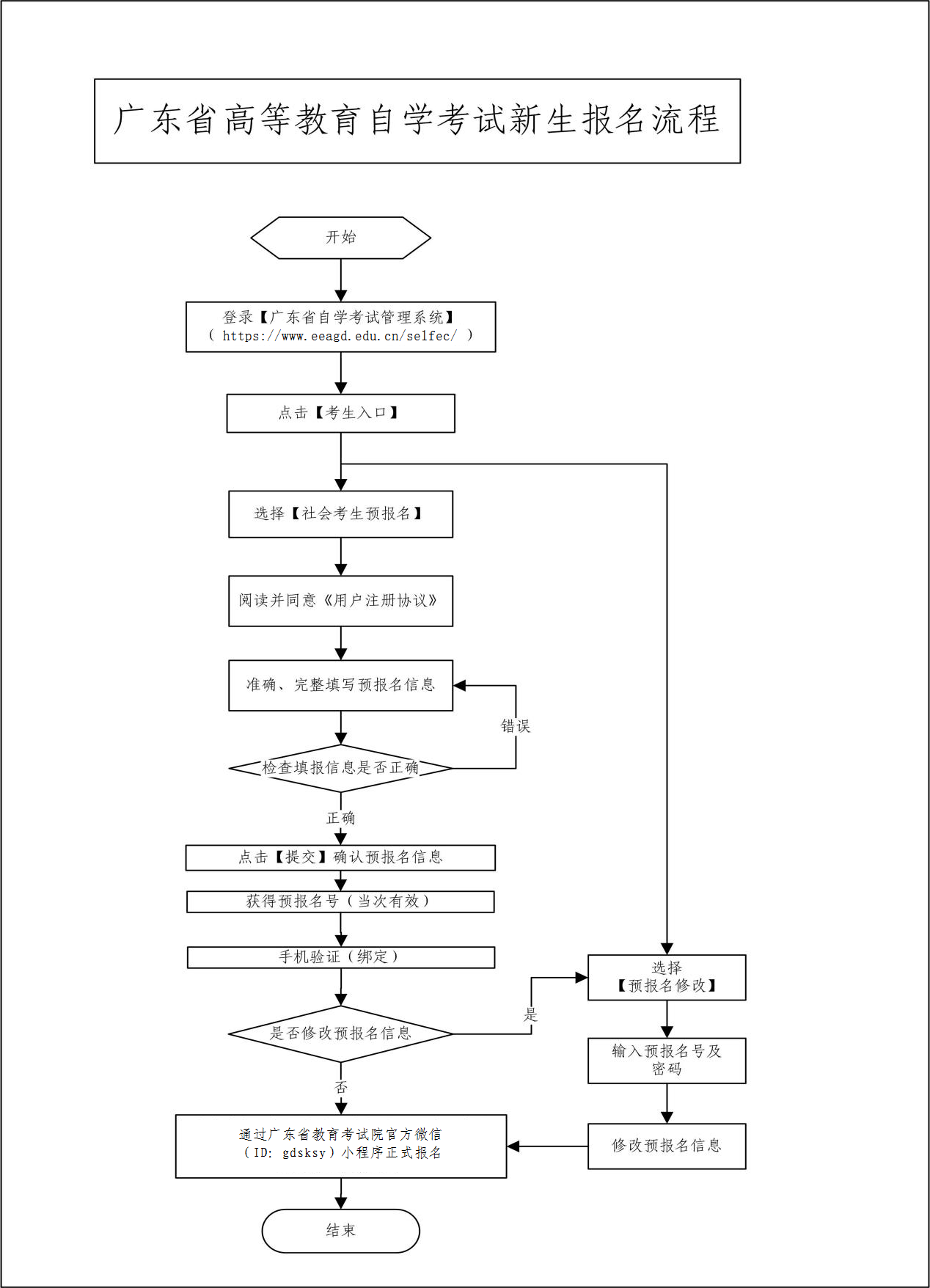 附件2广东省2022年10月高等教育自学考试在线报名操作指引第一步：预报名-网页端登录网址https://www.eeagd.edu.cn/zkselfec/login/login.jsp在网页端完成预报名信息录入，获取预报名号，并牢记预报名时设置的密码。第二步：采集相片-小程序端（1）在广东省教育考试院官方小程序上选择报名相片采集，选择考生端进入。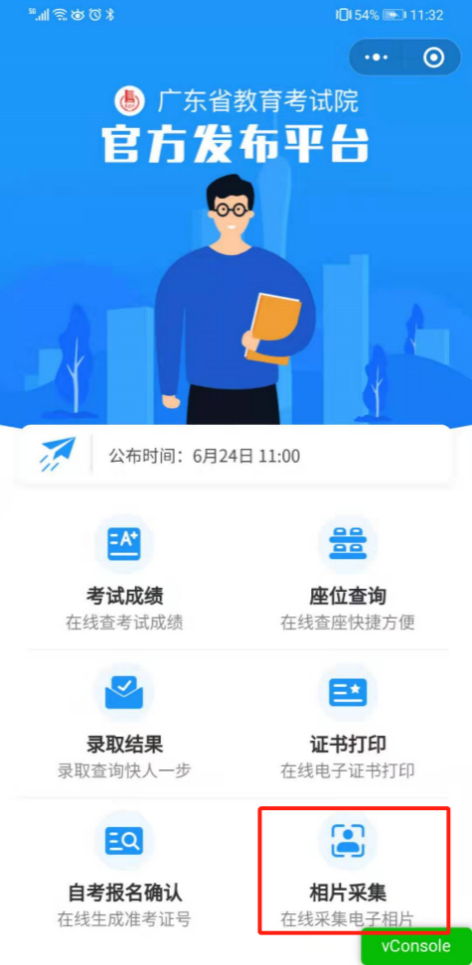 （2）在考试列表中找到自考报名相片采集，输入预报名号与预报名时设置的密码登录。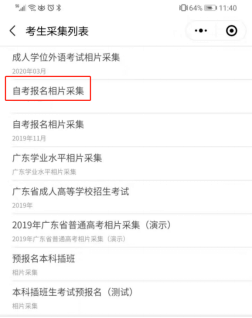 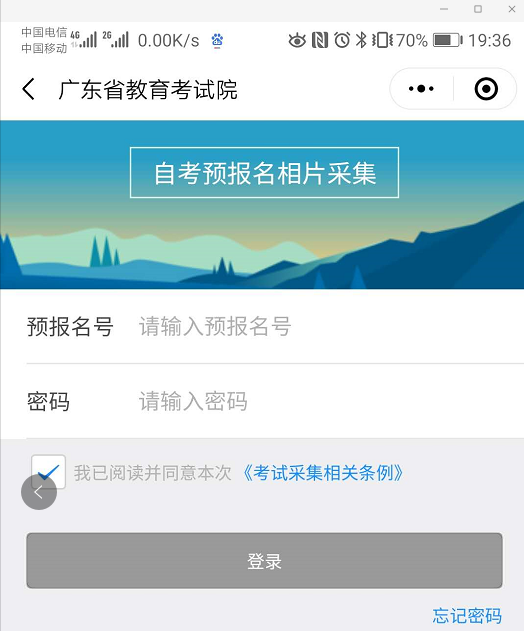 （3）按指引拍摄清晰的正面人像照片拍摄的相片会进行人脸识别身份核验、活体检测（真人检测）与相片质量检测，请拍摄本人清晰的面部相片，避免面部任何遮挡，不要翻拍证件照，尽量保持背景简单并与穿着的颜色有一定区别。拍摄上传成功后会出现如下界面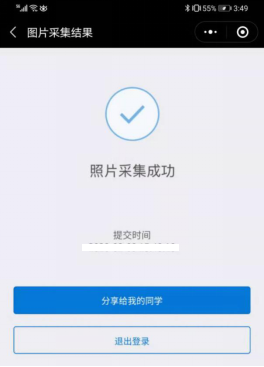 如果拍摄后提示人脸识别不通过，可能为以下原因：1.拍摄的人像与公安部身份证相片差别较大。2.系统鉴定为非真人（比如翻拍相片）。3.生成证件照质量较差。识别不通过时可以点击人脸识别结果查看不通过原因并重新尝试，当多次尝试不过后可以选择通过人工审核方式提交（需补充身份证正反面、手持身份证相片），等待人工审核（审核仍不通过的，及时与当地自学考试办公室联系咨询）。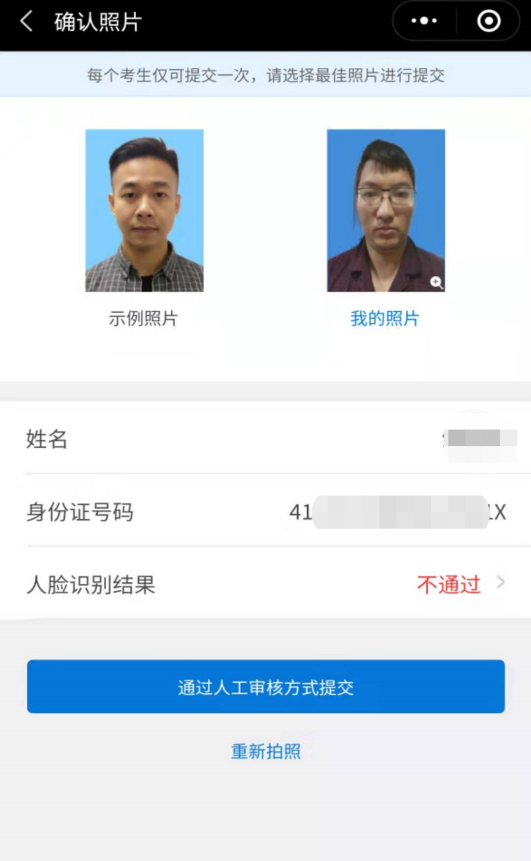 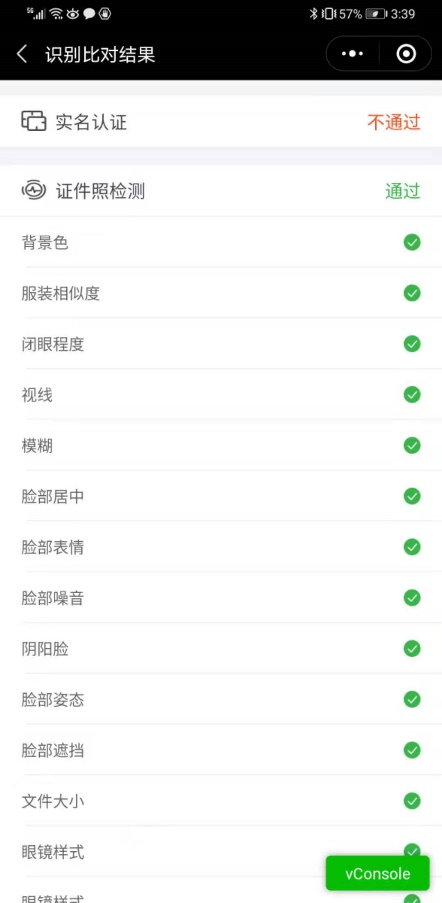 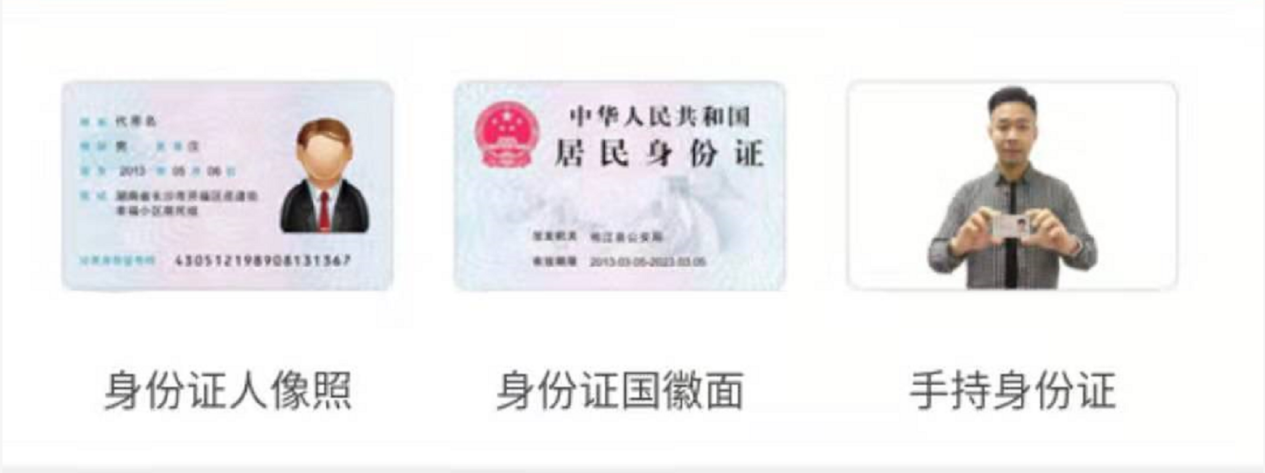 第三步：生成准考证号-小程序端在小程序首页找到自考报名确认的入口，输入预报名号与密码后生成准考证号，完成正式报名。因照片审核未通过等原因无法获取准考证号的，应及时联系当地市自学考试办公室完成正式报名，9月1日后不再受理。注意：只有相片采集经审核通过的考生才能生成准考证号完成报名确认，相片采集在人工审核中的需等待审核通过。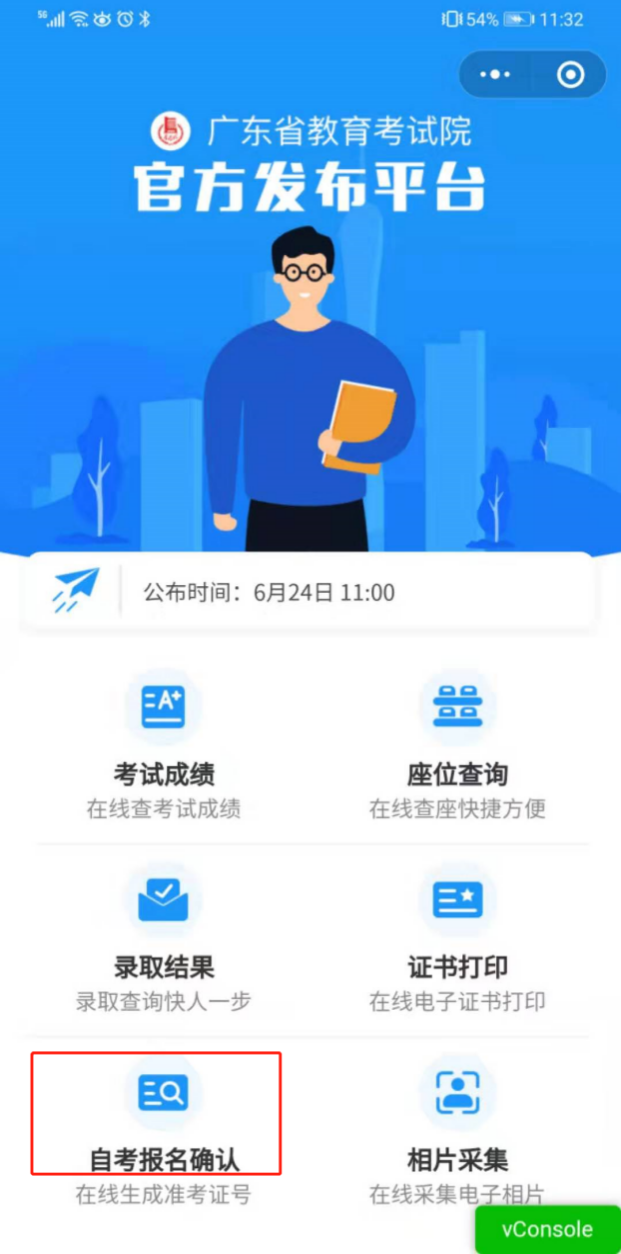 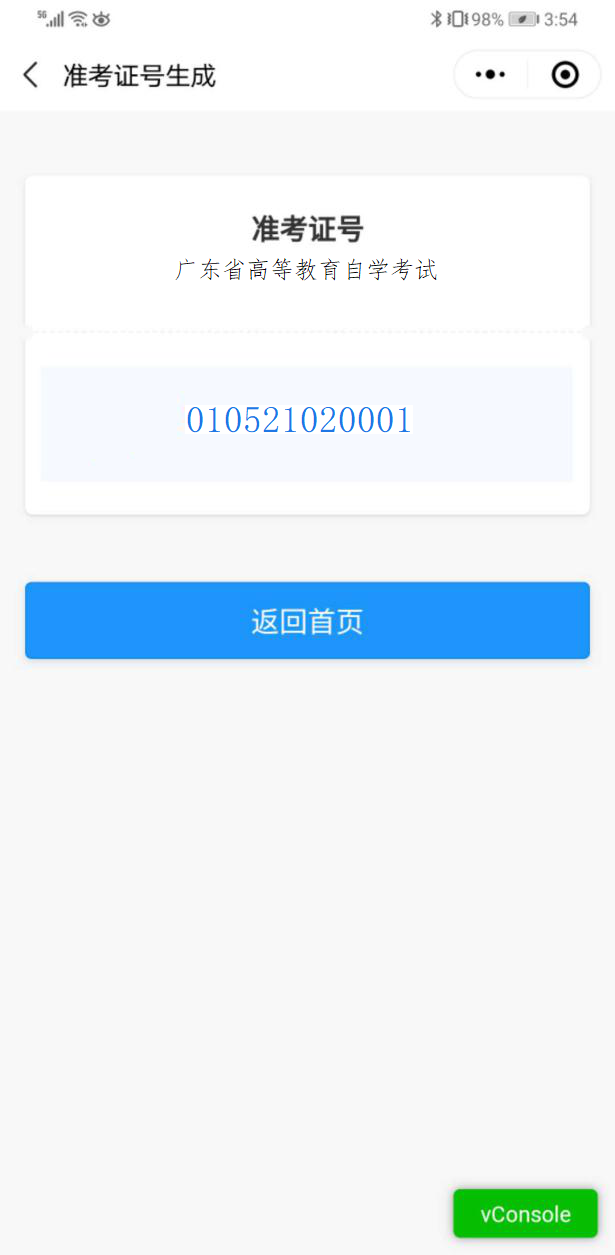 附件3广东省高等教育自学考试电子相片采集标准1.本人近期正面、免冠、彩色（淡蓝色底）证件电子照片，照片必须清晰完整，与本人相貌一致。2.成像区上下要求头上部空1／10，头部占7／10，肩部占1／5。采集的图像大小最小为192×168（高×宽），单位为：像素。成像区大小为48ｍｍ×42ｍｍ（高×宽）。3.电子照片须显示双肩、双耳，露双眉，衣着端正，不着与背景同色的上衣，人像清晰，神态自然，无明显畸变，脸部无局部亮度，背景无边框。不得上传翻拍照、全身照、风景照、生活照、大头贴、背带（吊带）衫照、艺术照、侧面照、不规则手机照等。4.电子照片不得佩戴饰品，不得佩戴粗框眼镜（饰品、眼镜遮挡面部特征会影响考试期间身份核验）。5.此照片将作为本人准考证唯一使用照片，将用于考试期间的人像识别比对及毕业申请的照片审核，不符合要求的照片会影响考生的考试及毕业等，由此造成的后果由考生自行承担。附件4广东省高等教育自学考试考生报考流程图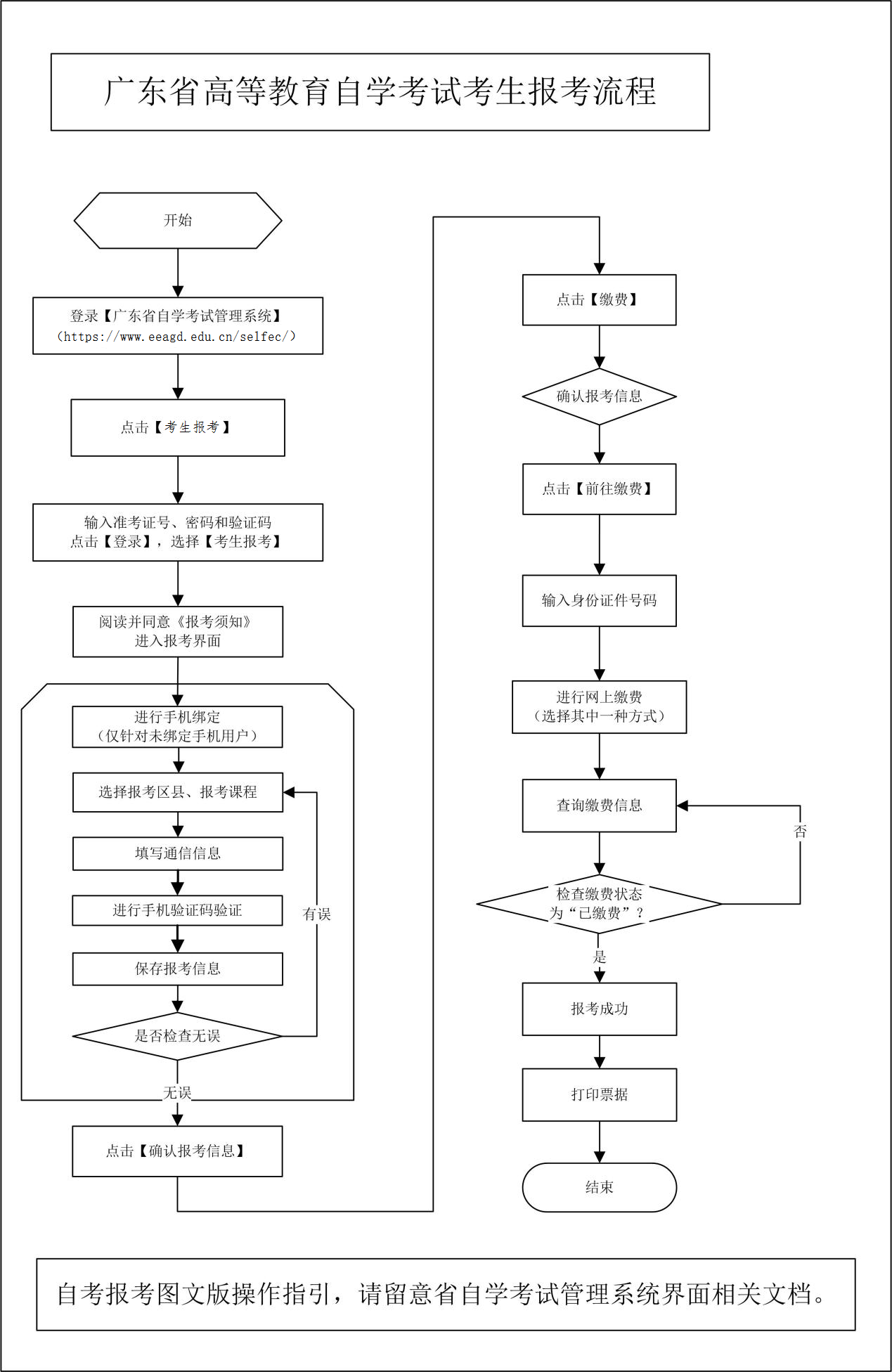 附件5广东省2022年10月（22日至25日）自学考试疫情防控考生须知2022年10月自学考试及4月自学考试延期考试全国统考课程考试将于10月22-25日举行。为确保广大参考人员的生命健康安全，确保考生顺利赴考，请所有考生知悉以下防疫工作要求并遵照执行。一、所有考生须注册“粤（穗）康码”（以下简称“粤康码”）。“粤康码”非绿码的考生，应及时到相关部门核实。打印准考证时须在自学考试管理系统中如实填报“粤康码”状态等信息。二、考生须进行考前10天自我健康观察，每日如实在广东省教育考试院官微中进行健康情况申报(申报说明见附件5—1），同时如实填写考前10天个人健康信息申报表（见附件5—2），并在参加每场考试时提交考点工作人员。三、考生应了解考点所在地疫情防控相关要求，考前10天提倡非必要不离开考点所在地级市。所有考生须按照考点属地政府疫情防控政策执行。四、所有考生进入考点时，必须粤康码为绿码，提供本次考试首日前48小时内核酸检测阴性证明（即显示检测结果时间在10月20日零时后。电子或纸质均可，下同），现场测量体温正常（体温<37.3℃)。五、考生有以下情况之一的，不得参加考试。（一）正处于隔离治疗期的确诊病例、无症状感染者，以及隔离（监测）期未满的密切接触者、密切接触者的密切接触者、入境人员；（二）有国内中、高风险地区旅居史且隔离（监测）期未满的;（三）粤康码为红码或黄码的；（四）不能提供考前48小时内核酸检测阴性证明的；（五）现场测量体温不正常（体温≥37.3℃），在临时观察区适当休息后，再次测量体温仍然不正常的;（六）不符合考点所在地地级市政府疫情防控政策相关要求的；    （七）其他情况由现场卫生防疫人员研判后认定为不能够参加考试的。六、考生进入考点时均要佩戴一次性医用或以上级别口罩，向考点工作人员出示手机上的“粤康码”绿码，接受准考证、身份证、“粤康码”核查，提交健康信息申报表。进入考场前将手机放在指定地方。进入考场后，出现身体异常情况的考生，应根据医疗卫生专业人员指引，先在临时观察区进行复核评估后作下一步处置，经医疗卫生专业人员专业评估，在保障广大考生和考试工作人员生命安全和身体健康前提下，综合研判是否具备正常参加考试的条件，具备参加考试条件的，由专人引导前往备用隔离考场；不具备参加考试条件的，不安排参加考试。七、考生进入考场前应用速干手消毒剂进行手消毒或者洗手；进入备用隔离考场的，必须用速干手消毒剂进行手消毒，且考试过程应全程佩戴口罩。八、实施常态化防控措施区域的考生，在进入考场前要佩戴口罩，进入考场就座后，可自行决定是否继续佩戴；若考点属地防疫政策另有要求的，按属地防疫要求执行。考生进行身份核验时须摘除口罩，不得因为佩戴口罩影响身份核验。九、考试结束后，考生要按监考员的指令有序离场，保持人员间距，减少交谈。考点可安排各考场错峰离场。十、考生报考2022年10月22日-25日自学考试因疫情防控需要而未能参加考试的，不纳入自学考试诚信报考档案，可按规定正常报考下一次自学考试。十一、考试疫情防控措施根据疫情形势政策会有相应调整。请考生持续密切关注广东省教育考试院网站（http://eea.gd.gov.cn/）、微信公众号（gdsjyksy)，以及本人所在考区官网、微信公众号发布的最新通知信息，以确保考生及时知悉本次考试相关消息。附件5—1【考生健康上报说明】一、关注广东省教育考试院微信公众号二、点击右下角【办事服务】 > 【健康上报】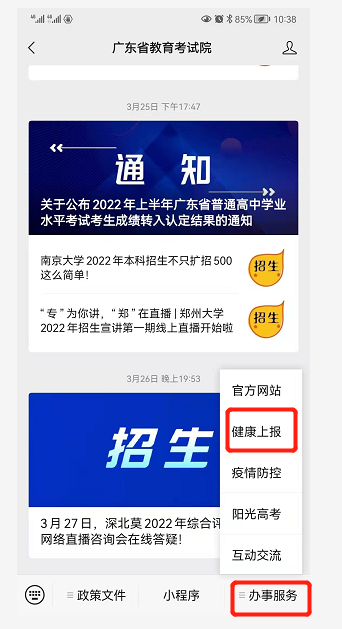 三、登录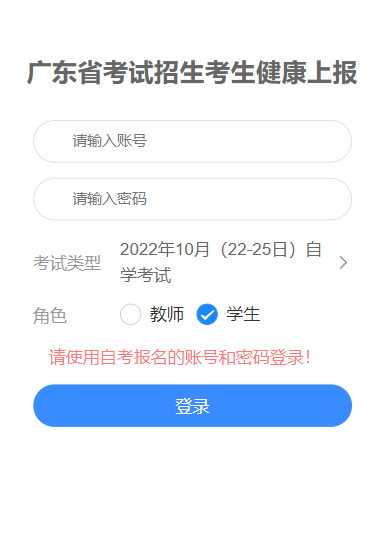 四、首次上报时，需要授权允许获取当前考生所在位置信息五、每日如实完成个人健康上报六、考前1天可查看【上报记录】。七、考生除按上进行健康情况申报外，在打印准考证时一并下载打印《防疫须知》中的附件一，填写考前10天个人健康信息申报表于每场考试进入考点时提交考点工作人员。【考生健康上报常见问题】一、登录时，需选择本人实际报考的考试类型，再根据登录提示使用适当的账号和密码进行登录。若考生同时参加两类考试，且上报时间重叠，则只需要上报其中一个考试即可。若考试时间不重叠，则需要在不重叠的日期选择实际报考的考试类型。二、申报记录在每日凌晨由系统生成前一天的数据，因此考生查不到当天申报的信息属于正常现象，只要正常申报即可。只有连续正常上报且状态正常的考生，在申报记录才会显示以下内容：“自某月某日起，您已连续完成N天健康申报，状态正常”此外，连续正常上报考生的水印是绿色，存在异常的水印是红色。三、当发现公众号上报链接打不开时，请用手机浏览器访问 https://www.eeagd.edu.cn/healthcodewx 验证网络是否正常，若此链接能打开，则请尝试重新关注公众号，清理微信缓存然后再试。四、同一身份证办了多个准考证号的考生、身份证号码是15位的考生以及身份证有误的考生均无法在省考试院公众号里完成健康上报，这类考生主要以填报附件一的信息作为健康申报。请上述考生本次考试成绩公布后及时前往当地市自考办办理合并准考证号或修改身份证信息。附件5—2广东省10月（22日至25日）自学考试健康信息申报表姓名（签名）：                      身份证号码：                    准考证号码：                       联系电话：                      注：1.考生须确保本表信息的真实性和准确性，瞒报将承担相应的法律后果及责任。 2.请在相应的□内打√。如出现感冒样症状，喘憋、呼吸急促、恶心呕吐、腹泻，心慌、胸闷，结膜炎以及其他异常的须如实填写信息情况。3.考生应自行填写、打印本表，进入每场考试的考点时，均须向考点工作人员提交本表。附件62022年10月广东省自学考试各专业开考课程考试时间安排表说明：1.专业代码前加“★”为限期停考专业，不接受新生报名，停考过渡期内相关课程继续接受报考。2.专业名称前加“※”的监所管理为委托开考专业，仅接受通过广东省司法厅（或其委托部门、单位）资格审核的限定对象报名、报考；考生不按要求报考的责任自负。序号日期健康信息健康信息行程记录行程记录行程记录序号日期健康信息健康信息是否离开过 广东省是否去过疫情高、中风险地区是否去过疫情高、中风险地区110月12日□正常□异常；具体情况：□是  □否□否□是；具体地点：210月13日□正常□异常；具体情况：□是  □否□否□是；具体地点：310月14日□正常□异常；具体情况：□是  □否□否□是；具体地点：410月15日□正常□异常；具体情况：□是  □否□否□是；具体地点：510月16日□正常□异常；具体情况：□是  □否□否□是；具体地点：610月17日□正常□异常；具体情况：□是  □否□否□是；具体地点：710月18日□正常□异常；具体情况：□是  □否□否□是；具体地点：810月19日□正常□异常；具体情况：□是  □否□否□是；具体地点：910月20日□正常□异常；具体情况：□是  □否□否□是；具体地点：1010月21日□正常□异常；具体情况：□是  □否□否□是；具体地点：专业代码/名称学历层次专业建设主考学校
（专业课程组）10 月22日（周六）10 月22日（周六）10 月22日（周六）10 月22日（周六）10 月23 日（周日）10 月23 日（周日）10 月23 日（周日）10 月23 日（周日）专业代码/名称学历层次专业建设主考学校
（专业课程组）上午（ 9:00 - 11:30）上午（ 9:00 - 11:30）下午 （14:30 - 17:00）下午 （14:30 - 17:00）上午（ 9:00 - 11:30）上午（ 9:00 - 11:30）下午 （14:30 - 17:00）下午 （14:30 - 17:00）专业代码/名称学历层次专业建设主考学校
（专业课程组）代码课程名称代码课程名称代码课程名称代码课程名称020202
税收学
（本科）广东财经大学00009政治经济学(财经类)00054管理学原理00041基础会计学00015英语(二)020202
税收学
（本科）广东财经大学00058市场营销学00149国际贸易理论与实务00070政府与事业单位会计00051管理系统中计算机应用020202
税收学
（本科）广东财经大学00067财务管理学00246国际经济法概论04184线性代数(经管类)00060财政学020202
税收学
（本科）广东财经大学03709马克思主义基本原理概论020202
税收学
（本科）广东财经大学04183概率论与数理统计(经管类)020301K
金融学
（本科）深圳大学
（金融）00009政治经济学(财经类)00054管理学原理00041基础会计学00015英语(二)020301K
金融学
（本科）深圳大学
（金融）00058市场营销学00076国际金融00066货币银行学00040法学概论020301K
金融学
（本科）深圳大学
（金融）00067财务管理学00107现代管理学00078银行会计学00051管理系统中计算机应用020301K
金融学
（本科）深圳大学
（金融）00073银行信贷管理学00150金融理论与实务04184线性代数(经管类)00060财政学020301K
金融学
（本科）深圳大学
（金融）03709马克思主义基本原理概论00246国际经济法概论00896电子商务概论020301K
金融学
（本科）深圳大学
（金融）04183概率论与数理统计(经管类)020301K
金融学
（本科）深圳大学
（金融）05678金融法020301K
金融学
（本科）深圳大学
（金融管理）03709马克思主义基本原理概论11753金融管理综合应用00055企业会计学00015英语(二)020301K
金融学
（本科）深圳大学
（金融管理）11743企业组织与经营环境00181广告学(一)00183消费经济学020301K
金融学
（本科）深圳大学
（金融管理）11744会计原理与实务11750国际商务金融11751企业成本管理会计020301K
金融学
（本科）广东金融学院00009政治经济学(财经类)00054管理学原理00041基础会计学00015英语(二)020301K
金融学
（本科）广东金融学院00058市场营销学00076国际金融00066货币银行学00040法学概论020301K
金融学
（本科）广东金融学院00067财务管理学00107现代管理学00078银行会计学00051管理系统中计算机应用020301K
金融学
（本科）广东金融学院00073银行信贷管理学00150金融理论与实务04184线性代数(经管类)00060财政学020301K
金融学
（本科）广东金融学院03709马克思主义基本原理概论00246国际经济法概论00896电子商务概论020301K
金融学
（本科）广东金融学院04183概率论与数理统计(经管类)020301K
金融学
（本科）广东金融学院05678金融法020301K
金融学
（本科）华南理工大学
华南农业大学
暨南大学
广东外语外贸大学
华南师范大学
广东财经大学03709马克思主义基本原理概论11753金融管理综合应用00055企业会计学00015英语(二)020301K
金融学
（本科）华南理工大学
华南农业大学
暨南大学
广东外语外贸大学
华南师范大学
广东财经大学11743企业组织与经营环境00181广告学(一)00183消费经济学020301K
金融学
（本科）华南理工大学
华南农业大学
暨南大学
广东外语外贸大学
华南师范大学
广东财经大学11744会计原理与实务11750国际商务金融11751企业成本管理会计020304
投资学
（本科）广东工业大学03709马克思主义基本原理概论07250投资学原理03708中国近现代史纲要00015英语(二)020304
投资学
（本科）广东工业大学04183概率论与数理统计(经管类)04184线性代数(经管类)00051管理系统中计算机应用020304
投资学
（本科）广东工业大学05175税收筹划12327金融理财规划020401
国际经济与贸易
（本科）广东外语外贸大学
广东工业大学
广东财经大学
深圳大学00009政治经济学(财经类)00076国际金融00055企业会计学00051管理系统中计算机应用020401
国际经济与贸易
（本科）广东外语外贸大学
广东工业大学
广东财经大学
深圳大学00024普通逻辑00089国际贸易00090国际贸易实务(一)00098国际市场营销学020401
国际经济与贸易
（本科）广东外语外贸大学
广东工业大学
广东财经大学
深圳大学00091国际商法05844国际商务英语00096外刊经贸知识选读00896电子商务概论020401
国际经济与贸易
（本科）广东外语外贸大学
广东工业大学
广东财经大学
深圳大学00097外贸英语写作11465现代公司管理00102世界市场行情020401
国际经济与贸易
（本科）广东外语外贸大学
广东工业大学
广东财经大学
深圳大学00100国际运输与保险04184线性代数(经管类)020401
国际经济与贸易
（本科）广东外语外贸大学
广东工业大学
广东财经大学
深圳大学03709马克思主义基本原理概论020401
国际经济与贸易
（本科）广东外语外贸大学
广东工业大学
广东财经大学
深圳大学04183概率论与数理统计(经管类)030101K
法学
（本科）暨南大学
广东财经大学
华南师范大学
（法律）00230合同法00227公司法00167劳动法00015英语(二)030101K
法学
（本科）暨南大学
广东财经大学
华南师范大学
（法律）00242民法学00245刑法学00243民事诉讼法学00169房地产法030101K
法学
（本科）暨南大学
广东财经大学
华南师范大学
（法律）00249国际私法00246国际经济法概论00263外国法制史00226知识产权法030101K
法学
（本科）暨南大学
广东财经大学
华南师范大学
（法律）00264中国法律思想史00259公证与律师制度03708中国近现代史纲要00228环境与资源保护法学030101K
法学
（本科）暨南大学
广东财经大学
华南师范大学
（法律）03709马克思主义基本原理概论00262法律文书写作05680婚姻家庭法05677法理学030101K
法学
（本科）暨南大学
广东财经大学
华南师范大学
（法律）05678金融法00265西方法律思想史030101K
法学
（本科）暨南大学
广东财经大学
华南师范大学
（法律）05679宪法学030101K
法学
（本科）暨南大学
广东财经大学
（法律）(仅接受非法律专科及以上申办毕业）00230合同法00223中国法制史00167劳动法00015英语(二)030101K
法学
（本科）暨南大学
广东财经大学
（法律）(仅接受非法律专科及以上申办毕业）00242民法学00227公司法00243民事诉讼法学00169房地产法030101K
法学
（本科）暨南大学
广东财经大学
（法律）(仅接受非法律专科及以上申办毕业）00247国际法00245刑法学00258保险法00226知识产权法030101K
法学
（本科）暨南大学
广东财经大学
（法律）(仅接受非法律专科及以上申办毕业）00249国际私法00246国际经济法概论00260刑事诉讼法学00228环境与资源保护法学030101K
法学
（本科）暨南大学
广东财经大学
（法律）(仅接受非法律专科及以上申办毕业）00264中国法律思想史00257票据法00263外国法制史00233税法030101K
法学
（本科）暨南大学
广东财经大学
（法律）(仅接受非法律专科及以上申办毕业）03709马克思主义基本原理概论00259公证与律师制度03708中国近现代史纲要00244经济法概论030101K
法学
（本科）暨南大学
广东财经大学
（法律）(仅接受非法律专科及以上申办毕业）05678金融法00261行政法学05680婚姻家庭法05677法理学030101K
法学
（本科）暨南大学
广东财经大学
（法律）(仅接受非法律专科及以上申办毕业）05679宪法学00262法律文书写作030101K
法学
（本科）暨南大学
广东财经大学
（法律）(仅接受非法律专科及以上申办毕业）00265西方法律思想史030302
社会工作
（本科）华南农业大学00278社会统计学00279团体社会工作00280西方社会学理论00015英语(二)030302
社会工作
（本科）华南农业大学03709马克思主义基本原理概论05723非政府组织管理03708中国近现代史纲要00281社区社会工作040101
教育学
（本科）华南师范大学00031心理学00413现代教育技术00449教育管理原理00015英语(二)040101
教育学
（本科）华南师范大学00452教育统计与测量00465心理卫生与心理辅导00466发展与教育心理学00456教育科学研究方法(二)040101
教育学
（本科）华南师范大学00464中外教育简史00469教育学原理00468德育原理00467课程与教学论040101
教育学
（本科）华南师范大学03709马克思主义基本原理概论01282外国教育史03708中国近现代史纲要040105
艺术教育
（本科）华南师范大学
（美术教育）00031心理学00429教育学(一)03708中国近现代史纲要00015英语(二)040105
艺术教育
（本科）华南师范大学
（美术教育）03709马克思主义基本原理概论00745中国画论040105
艺术教育
（本科）华南师范大学
（音乐教育）00031心理学11421外国音乐史03708中国近现代史纲要00015英语(二)040105
艺术教育
（本科）华南师范大学
（音乐教育）03709马克思主义基本原理概论040106
学前教育
（本科）华南师范大学
广东第二师范学院00024普通逻辑00385学前卫生学00402学前教育史00015英语(二)040106
学前教育
（本科）华南师范大学
广东第二师范学院00398学前教育原理00881学前教育科学研究与论文写作00403学前儿童家庭教育00399学前游戏论040106
学前教育
（本科）华南师范大学
广东第二师范学院00401学前比较教育00883学前特殊儿童教育00886学前儿童心理卫生与辅导00467课程与教学论040106
学前教育
（本科）华南师范大学
广东第二师范学院00409美育基础03708中国近现代史纲要00885学前教育诊断与咨询040106
学前教育
（本科）华南师范大学
广东第二师范学院03709马克思主义基本原理概论040201
体育教育
（本科）华南师范大学03709马克思主义基本原理概论11397体育科研方法03708中国近现代史纲要00015英语(二)050101
汉语言文学
（本科）华南师范大学00037美学00530中国现代文学作品选00538中国古代文学史(一)00015英语(二)050101
汉语言文学
（本科）华南师范大学00540外国文学史11346近代汉语00539中国古代文学史(二)00532中国古代文学作品选(一)050101
汉语言文学
（本科）华南师范大学11501中国当代文学史11347唐诗宋词研究11344中国近代文学史00533中国古代文学作品选(二)050101
汉语言文学
（本科）华南师范大学11494古代汉语(一)00537中国现代文学史050101
汉语言文学
（本科）华南师范大学00541语言学概论050101
汉语言文学
（本科）暨南大学
广东外语外贸大学00031心理学00530中国现代文学作品选00538中国古代文学史(一)00015英语(二)050101
汉语言文学
（本科）暨南大学
广东外语外贸大学00037美学00536古代汉语00539中国古代文学史(二)00532中国古代文学作品选(一)050101
汉语言文学
（本科）暨南大学
广东外语外贸大学00540外国文学史11342民间文学概论03708中国近现代史纲要00537中国现代文学史050101
汉语言文学
（本科）暨南大学
广东外语外贸大学03709马克思主义基本原理概论00541语言学概论050107T
秘书学
（本科）广东外语外贸大学00058市场营销学00506写作(一)00015英语(二)050107T
秘书学
（本科）广东外语外贸大学00535现代汉语03708中国近现代史纲要050107T
秘书学
（本科）广东外语外贸大学03709马克思主义基本原理概论050201
英语
（本科）广东外语外贸大学00024普通逻辑00795综合英语(二)00832英语词汇学00603英语写作050201
英语
（本科）广东外语外贸大学00087英语翻译03708中国近现代史纲要00604英美文学选读050201
英语
（本科）广东外语外贸大学00600高级英语00840第二外语(日语)050201
英语
（本科）广东外语外贸大学03709马克思主义基本原理概论050201
英语
（本科）华南师范大学00595英语阅读(一)06422英语语言学00832英语词汇学00012英语(一)050201
英语
（本科）华南师范大学07374高级英语(一)10876英美报刊选读11497高级英语(二)00840第二外语(日语)050201
英语
（本科）华南师范大学11499英语论文写作10100英国文学选读050207
日语
（本科）广东外语外贸大学
华南师范大学00535现代汉语00609高级日语(一)00610高级日语(二)05442日语语言学050207
日语
（本科）广东外语外贸大学
华南师范大学00606基础日语(二)03708中国近现代史纲要050207
日语
（本科）广东外语外贸大学
华南师范大学03709马克思主义基本原理概论050262
商务英语
（本科）广东外语外贸大学
广东财经大学00600高级英语05355商务英语翻译00090国际贸易实务(一)00603英语写作050262
商务英语
（本科）广东外语外贸大学
广东财经大学03709马克思主义基本原理概论05844国际商务英语00094外贸函电00840第二外语(日语)050262
商务英语
（本科）广东外语外贸大学
广东财经大学00096外刊经贸知识选读050262
商务英语
（本科）广东外语外贸大学
广东财经大学03708中国近现代史纲要★050301
新闻学
（本科）暨南大学00024普通逻辑00654新闻采访写作00182公共关系学00015英语(二)★050301
新闻学
（本科）暨南大学00529文学概论(一)00659新闻摄影00653中国新闻事业史00658新闻评论写作★050301
新闻学
（本科）暨南大学00633新闻学概论00661中外新闻作品研究03708中国近现代史纲要00660外国新闻事业史★050301
新闻学
（本科）暨南大学00642传播学概论★050301
新闻学
（本科）暨南大学00655报纸编辑★050301
新闻学
（本科）暨南大学00662新闻事业管理★050301
新闻学
（本科）暨南大学03709马克思主义基本原理概论★050301
新闻学
（本科）暨南大学18960礼仪学050303
广告学
（本科）深圳大学00037美学00054管理学原理00321中国文化概论00015英语(二)050303
广告学
（本科）深圳大学00642传播学概论00107现代管理学00640平面广告设计00034社会学概论050303
广告学
（本科）深圳大学00662新闻事业管理00530中国现代文学作品选00853广告学(二)00040法学概论050303
广告学
（本科）深圳大学03709马克思主义基本原理概论00850广告设计基础03708中国近现代史纲要00244经济法概论080202
机械设计制造及其自动化（本科）广东技术师范大学01094机械原理01095机械设计03631液压与气压传动00015英语(二)080202
机械设计制造及其自动化（本科）广东技术师范大学01099机械制造技术基础05785数控原理与数控技术运用03708中国近现代史纲要01097几何量公差与检测080202
机械设计制造及其自动化（本科）广东技术师范大学03709马克思主义基本原理概论080208
汽车服务工程
（本科）华南理工大学02183机械制图(一)00023高等数学(工本)02185机械设计基础00015英语(二)080208
汽车服务工程
（本科）华南理工大学03709马克思主义基本原理概论02159工程力学(一)03708中国近现代史纲要05838汽车故障分析080208
汽车服务工程
（本科）华南理工大学01832机械测试技术06893汽车构造06898汽车运用工程080801
自动化
（本科）广东工业大学02297电力拖动自动控制系统02286电力电子技术02293检测与转换技术00015英语(二)080801
自动化
（本科）广东工业大学03709马克思主义基本原理概论02299工业自动化仪表与过程控制03708中国近现代史纲要02358单片机原理及应用080801
自动化
（本科）广东工业大学04741计算机网络原理080901
计算机科学与技术
（本科）广东财经大学
（计算机及应用）00024普通逻辑00023高等数学(工本)02325计算机系统结构00015英语(二)080901
计算机科学与技术
（本科）广东财经大学
（计算机及应用）02197概率论与数理统计(二)00342高级语言程序设计(一)03708中国近现代史纲要02333软件工程080901
计算机科学与技术
（本科）广东财经大学
（计算机及应用）02318计算机组成原理02326操作系统04737C++程序设计04741计算机网络原理080901
计算机科学与技术
（本科）广东财经大学
（计算机及应用）02324离散数学04730电子技术基础(三)080901
计算机科学与技术
（本科）广东财经大学
（计算机及应用）02331数据结构04735数据库系统原理080901
计算机科学与技术
（本科）广东财经大学
（计算机及应用）03709马克思主义基本原理概论080901
计算机科学与技术
（本科）广东财经大学
（计算机及应用）04747Java语言程序设计(一)★080901
计算机科学与技术
（本科）广东财经大学
（嵌入式技术）03709马克思主义基本原理概论00023高等数学(工本)02202传感器与检测技术00015英语(二)★080901
计算机科学与技术
（本科）广东财经大学
（嵌入式技术）04747Java语言程序设计(一)04735数据库系统原理03708中国近现代史纲要02358单片机原理及应用★080901
计算机科学与技术
（本科）广东财经大学
（嵌入式技术）12736嵌入式LINUX系统开发与应用12575嵌入式系统设计12734ARM体系结构与编程03142互联网及其应用★080901
计算机科学与技术
（本科）广东财经大学
（嵌入式技术）04741计算机网络原理★080901
计算机科学与技术
（本科）广东财经大学
（移动商务技术）00996电子商务法概论00023高等数学(工本)00184市场营销策划00015英语(二)★080901
计算机科学与技术
（本科）广东财经大学
（移动商务技术）03709马克思主义基本原理概论00900网页设计与制作00997电子商务安全导论★080901
计算机科学与技术
（本科）广东财经大学
（移动商务技术）04747Java语言程序设计(一)02628管理经济学04741计算机网络原理★080901
计算机科学与技术
（本科）广东财经大学
（移动商务技术）03173软件开发工具10422电子商务运营管理★080901
计算机科学与技术
（本科）广东财经大学
（移动商务技术）03708中国近现代史纲要080901
计算机科学与技术
（本科）华南师范大学
深圳大学00024普通逻辑04735数据库系统原理02384计算机原理00015英语(二)080901
计算机科学与技术
（本科）华南师范大学
深圳大学00910网络经济与企业管理02628管理经济学02323操作系统概论080901
计算机科学与技术
（本科）华南师范大学
深圳大学02142数据结构导论03173软件开发工具02382管理信息系统080901
计算机科学与技术
（本科）华南师范大学
深圳大学02375运筹学基础03708中国近现代史纲要04741计算机网络原理080901
计算机科学与技术
（本科）华南师范大学
深圳大学02378信息资源管理04737C++程序设计04757信息系统开发与管理080901
计算机科学与技术
（本科）华南师范大学
深圳大学03709马克思主义基本原理概论080901
计算机科学与技术
（本科）华南师范大学
深圳大学05679宪法学080901
计算机科学与技术
（本科）华南理工大学
广东外语外贸大学00024普通逻辑00023高等数学(工本)02325计算机系统结构00015英语(二)080901
计算机科学与技术
（本科）华南理工大学
广东外语外贸大学02197概率论与数理统计(二)00342高级语言程序设计(一)03708中国近现代史纲要02333软件工程080901
计算机科学与技术
（本科）华南理工大学
广东外语外贸大学02318计算机组成原理02326操作系统04737C++程序设计04741计算机网络原理080901
计算机科学与技术
（本科）华南理工大学
广东外语外贸大学02324离散数学04730电子技术基础(三)080901
计算机科学与技术
（本科）华南理工大学
广东外语外贸大学02331数据结构04735数据库系统原理080901
计算机科学与技术
（本科）华南理工大学
广东外语外贸大学03709马克思主义基本原理概论080901
计算机科学与技术
（本科）华南理工大学
广东外语外贸大学04747Java语言程序设计(一)080903
网络工程
（本科）华南师范大学
广东外语外贸大学00024普通逻辑00023高等数学(工本)02379计算机网络管理00015英语(二)080903
网络工程
（本科）华南师范大学
广东外语外贸大学02318计算机组成原理00342高级语言程序设计(一)03708中国近现代史纲要03142互联网及其应用080903
网络工程
（本科）华南师范大学
广东外语外贸大学02331数据结构04735数据库系统原理04751计算机网络安全04741计算机网络原理080903
网络工程
（本科）华南师范大学
广东外语外贸大学02335网络操作系统04749网络工程04742通信概论080903
网络工程
（本科）华南师范大学
广东外语外贸大学03709马克思主义基本原理概论080903
网络工程
（本科）华南师范大学
广东外语外贸大学04747Java语言程序设计(一)081001
土木工程
（本科）华南理工大学02197概率论与数理统计(二)02393结构力学(一)02198线性代数00015英语(二)081001
土木工程
（本科）华南理工大学02439结构力学(二)03347流体力学02275计算机基础与程序设计00420物理(工)081001
土木工程
（本科）华南理工大学02440混凝土结构设计08262房地产开发与经营02396混凝土及砌体结构02442钢结构081001
土木工程
（本科）华南理工大学03709马克思主义基本原理概论02404工程地质及土力学02447建筑经济与企业管理081001
土木工程
（本科）华南理工大学02448建筑结构试验081001
土木工程
（本科）华南理工大学03708中国近现代史纲要081301
化学工程与工艺
（本科）广东石油化工学院03146化工原理（二）00023高等数学(工本)03708中国近现代史纲要00015英语(二)081301
化学工程与工艺
（本科）广东石油化工学院03709马克思主义基本原理概论12315石油化工工艺学05048石油炼制工程04526环境工程导论081602
服装设计与工程
（本科）华南农业大学
惠州学院03709马克思主义基本原理概论07541服饰文化03708中国近现代史纲要00015英语(二)081602
服装设计与工程
（本科）华南农业大学
惠州学院03921服装专业英语03920服装商品检验03919服装市场调查与分析082504
环境生态工程
（本科）华南农业大学03709马克思主义基本原理概论04519固体废物管理03708中国近现代史纲要00015英语(二)082504
环境生态工程
（本科）华南农业大学04525环境微生物学05580环境保护04521大气污染控制技术00228环境与资源保护法学082504
环境生态工程
（本科）华南农业大学04526环境工程导论★090401
动物医学
（本科）佛山科学技术学院03709马克思主义基本原理概论02771家畜环境卫生学03708中国近现代史纲要02787兽医药理学★090401
动物医学
（本科）佛山科学技术学院04797动物流行病学02785兽医微生物学04793家畜病理解剖学02790家畜外科学★090401
动物医学
（本科）佛山科学技术学院06314家畜传染病学06497动物营养学08776畜牧兽医行政管理100402
食品卫生与营养学
（本科）南方医科大学
暨南大学03709马克思主义基本原理概论05753食品化学与分析03708中国近现代史纲要00015英语(二)100402
食品卫生与营养学
（本科）南方医科大学
暨南大学05735医学基础总论05763中医营养学05757流行病学05741微生物与食品微生物100402
食品卫生与营养学
（本科）南方医科大学
暨南大学05760营养学(一)05762临床营养学05755实用卫生统计学100402
食品卫生与营养学
（本科）南方医科大学
暨南大学05767食品加工与保藏(本)05764食品毒理学05759健康教育与健康促进100402
食品卫生与营养学
（本科）南方医科大学
暨南大学05769社区营养学05766新型食品概论100402
食品卫生与营养学
（本科）南方医科大学
暨南大学05770烹饪营养学(一)100701
药学
（本科）广东药科大学00024普通逻辑03708中国近现代史纲要00015英语(二)100701
药学
（本科）广东药科大学03709马克思主义基本原理概论101101
护理学
（本科）南方医科大学
深圳大学00024普通逻辑03008护理学研究00182公共关系学00015英语(二)101101
护理学
（本科）南方医科大学
深圳大学03006护理管理学03009精神障碍护理学03005护理教育导论03004社区护理学(一)101101
护理学
（本科）南方医科大学
深圳大学03202内科护理学(二)03200预防医学(二)03201护理学导论03007急救护理学101101
护理学
（本科）南方医科大学
深圳大学03203外科护理学(二)03708中国近现代史纲要03010妇产科护理学(二)101101
护理学
（本科）南方医科大学
深圳大学03709马克思主义基本原理概论04435老年护理学03011儿科护理学(二)101101
护理学
（本科）南方医科大学
深圳大学04436康复护理学120103
工程管理
（本科）广东外语外贸大学00163管理心理学00054管理学原理02628管理经济学00015英语(二)120103
工程管理
（本科）广东外语外贸大学03709马克思主义基本原理概论04154项目采购管理03708中国近现代史纲要09413项目管理概论120103
工程管理
（本科）广东外语外贸大学05060项目范围管理05061项目成本管理120103
工程管理
（本科）华南理工大学
广州大学03709马克思主义基本原理概论00054管理学原理00321中国文化概论00015英语(二)120103
工程管理
（本科）华南理工大学
广州大学06289工程招标与合同管理08262房地产开发与经营03708中国近现代史纲要00144企业管理概论120103
工程管理
（本科）华南理工大学
广州大学06936建筑法规08263工程经济学与项目融资04184线性代数(经管类)06393土木工程概论120103
工程管理
（本科）华南理工大学
广州大学06962工程造价确定与控制120105
工程造价
（本科）广东工业大学03709马克思主义基本原理概论04229项目决策分析与评价03708中国近现代史纲要00015英语(二)120105
工程造价
（本科）广东工业大学04183概率论与数理统计(经管类)04184线性代数(经管类)02382管理信息系统120105
工程造价
（本科）广东工业大学04228建设工程工程量清单计价实务120201K
工商管理
（本科）华南师范大学
（商务管理）03709马克思主义基本原理概论11749商务管理综合应用00055企业会计学00015英语(二)120201K
工商管理
（本科）华南师范大学
（商务管理）11743企业组织与经营环境00181广告学(一)00183消费经济学120201K
工商管理
（本科）华南师范大学
（商务管理）11744会计原理与实务11748商务运营管理11747管理学与人力资源管理120201K
工商管理
（本科）华南师范大学
（现代企业管理）03709马克思主义基本原理概论07114现代物流学03708中国近现代史纲要00015英语(二)120201K
工商管理
（本科）华南师范大学
（现代企业管理）10426团队管理10421客户服务管理06092工作分析10422电子商务运营管理120201K
工商管理
（本科）广东工业大学00009政治经济学(财经类)00054管理学原理00055企业会计学00015英语(二)120201K
工商管理
（本科）广东工业大学00058市场营销学00149国际贸易理论与实务00145生产与作业管理00051管理系统中计算机应用120201K
工商管理
（本科）广东工业大学00067财务管理学00150金融理论与实务00154企业管理咨询00144企业管理概论120201K
工商管理
（本科）广东工业大学00151企业经营战略00246国际经济法概论04184线性代数(经管类)00152组织行为学120201K
工商管理
（本科）广东工业大学03709马克思主义基本原理概论120201K
工商管理
（本科）广东工业大学04183概率论与数理统计(经管类)120201K
工商管理
（本科）深圳大学
（商务管理）03709马克思主义基本原理概论11749商务管理综合应用00055企业会计学00015英语(二)120201K
工商管理
（本科）深圳大学
（商务管理）11743企业组织与经营环境00181广告学(一)00183消费经济学120201K
工商管理
（本科）深圳大学
（商务管理）11744会计原理与实务11748商务运营管理11747管理学与人力资源管理120201K
工商管理
（本科）深圳大学
（工商企业管理）00009政治经济学(财经类)00054管理学原理00055企业会计学00015英语(二)120201K
工商管理
（本科）深圳大学
（工商企业管理）00058市场营销学00149国际贸易理论与实务00145生产与作业管理00051管理系统中计算机应用120201K
工商管理
（本科）深圳大学
（工商企业管理）00067财务管理学00150金融理论与实务00154企业管理咨询00144企业管理概论120201K
工商管理
（本科）深圳大学
（工商企业管理）00151企业经营战略00246国际经济法概论04184线性代数(经管类)00152组织行为学120201K
工商管理
（本科）深圳大学
（工商企业管理）03709马克思主义基本原理概论120201K
工商管理
（本科）深圳大学
（工商企业管理）04183概率论与数理统计(经管类)120201K
工商管理
（本科）华南理工大学
广东外语外贸大学03709马克思主义基本原理概论11749商务管理综合应用00055企业会计学00015英语(二)120201K
工商管理
（本科）华南理工大学
广东外语外贸大学11743企业组织与经营环境00181广告学(一)00183消费经济学120201K
工商管理
（本科）华南理工大学
广东外语外贸大学11744会计原理与实务11748商务运营管理11747管理学与人力资源管理120201K
工商管理
（本科）暨南大学
广东财经大学
（工商企业管理）00009政治经济学(财经类)00054管理学原理00055企业会计学00015英语(二)120201K
工商管理
（本科）暨南大学
广东财经大学
（工商企业管理）00058市场营销学00149国际贸易理论与实务00145生产与作业管理00051管理系统中计算机应用120201K
工商管理
（本科）暨南大学
广东财经大学
（工商企业管理）00067财务管理学00150金融理论与实务00154企业管理咨询00144企业管理概论120201K
工商管理
（本科）暨南大学
广东财经大学
（工商企业管理）00151企业经营战略00246国际经济法概论04184线性代数(经管类)00152组织行为学120201K
工商管理
（本科）暨南大学
广东财经大学
（工商企业管理）03709马克思主义基本原理概论120201K
工商管理
（本科）暨南大学
广东财经大学
（工商企业管理）04183概率论与数理统计(经管类)120201K
工商管理
（本科）暨南大学
广东财经大学
（商务管理）03709马克思主义基本原理概论11749商务管理综合应用00055企业会计学00015英语(二)120201K
工商管理
（本科）暨南大学
广东财经大学
（商务管理）11743企业组织与经营环境00181广告学(一)00183消费经济学120201K
工商管理
（本科）暨南大学
广东财经大学
（商务管理）11744会计原理与实务11748商务运营管理11747管理学与人力资源管理120201K
工商管理
（本科）暨南大学
广东财经大学
（现代企业管理）03709马克思主义基本原理概论07114现代物流学03708中国近现代史纲要00015英语(二)120201K
工商管理
（本科）暨南大学
广东财经大学
（现代企业管理）10426团队管理10421客户服务管理06092工作分析10422电子商务运营管理120202
市场营销
（本科）广东财经大学00185商品流通概论00149国际贸易理论与实务00055企业会计学00015英语(二)120202
市场营销
（本科）广东财经大学00186国际商务谈判00150金融理论与实务00184市场营销策划00051管理系统中计算机应用120202
市场营销
（本科）广东财经大学03709马克思主义基本原理概论07353管理学原理(一)03708中国近现代史纲要00098国际市场营销学120202
市场营销
（本科）广东财经大学04183概率论与数理统计(经管类)04184线性代数(经管类)00183消费经济学120202
市场营销
（本科）深圳大学
（市场营销）00185商品流通概论00149国际贸易理论与实务00055企业会计学00015英语(二)120202
市场营销
（本科）深圳大学
（市场营销）00186国际商务谈判00150金融理论与实务00184市场营销策划00051管理系统中计算机应用120202
市场营销
（本科）深圳大学
（市场营销）03709马克思主义基本原理概论07353管理学原理(一)03708中国近现代史纲要00098国际市场营销学120202
市场营销
（本科）深圳大学
（市场营销）04183概率论与数理统计(经管类)04184线性代数(经管类)00183消费经济学120202
市场营销
（本科）深圳大学
华南农业大学（销售管理）00067财务管理学00149国际贸易理论与实务00055企业会计学00015英语(二)120202
市场营销
（本科）深圳大学
华南农业大学（销售管理）00151企业经营战略00102世界市场行情00043经济法概论(财经类)120202
市场营销
（本科）深圳大学
华南农业大学（销售管理）00186国际商务谈判00181广告学(一)00051管理系统中计算机应用120202
市场营销
（本科）深圳大学
华南农业大学（销售管理）03291人际关系学00184市场营销策划00183消费经济学120202
市场营销
（本科）深圳大学
华南农业大学（销售管理）03709马克思主义基本原理概论03708中国近现代史纲要120203K
会计学
（本科）华南农业大学00067财务管理学00107现代管理学00041基础会计学00015英语(二)120203K
会计学
（本科）华南农业大学03709马克思主义基本原理概论03702会计制度设计与比较00070政府与事业单位会计00043经济法概论(财经类)120203K
会计学
（本科）华南农业大学04532财务会计专题04534财政与农村金融00155中级财务会计00944审计120203K
会计学
（本科）华南农业大学03708中国近现代史纲要04533管理与成本会计120203K
会计学
（本科）华南理工大学
深圳大学00009政治经济学(财经类)00150金融理论与实务00155中级财务会计00015英语(二)120203K
会计学
（本科）华南理工大学
深圳大学00058市场营销学00246国际经济法概论00156成本会计00051管理系统中计算机应用120203K
会计学
（本科）华南理工大学
深圳大学00067财务管理学00159高级财务会计00060财政学120203K
会计学
（本科）华南理工大学
深圳大学00157管理会计(一)00160审计学00158资产评估120203K
会计学
（本科）华南理工大学
深圳大学00162会计制度设计04184线性代数(经管类)00161财务报表分析(一)120203K
会计学
（本科）华南理工大学
深圳大学03709马克思主义基本原理概论120203K
会计学
（本科）华南理工大学
深圳大学04183概率论与数理统计(经管类)120203K
会计学
（本科）暨南大学
广东金融学院
广东财经大学00009政治经济学(财经类)00089国际贸易00155中级财务会计00015英语(二)120203K
会计学
（本科）暨南大学
广东金融学院
广东财经大学00058市场营销学00150金融理论与实务00156成本会计00051管理系统中计算机应用120203K
会计学
（本科）暨南大学
广东金融学院
广东财经大学00067财务管理学00246国际经济法概论00159高级财务会计00060财政学120203K
会计学
（本科）暨南大学
广东金融学院
广东财经大学00157管理会计(一)00160审计学00158资产评估120203K
会计学
（本科）暨南大学
广东金融学院
广东财经大学00162会计制度设计04184线性代数(经管类)00161财务报表分析(一)120203K
会计学
（本科）暨南大学
广东金融学院
广东财经大学03709马克思主义基本原理概论120203K
会计学
（本科）暨南大学
广东金融学院
广东财经大学04183概率论与数理统计(经管类)120206
人力资源管理
（本科）华南师范大学03709马克思主义基本原理概论11465现代公司管理11467人力资源统计学00015英语(二)120206
人力资源管理
（本科）华南师范大学07484社会保障学11469宏观劳动力配置11471劳动争议处理概论00152组织行为学★120209
物业管理
（本科）暨南大学00147人力资源管理(一)00054管理学原理03708中国近现代史纲要00015英语(二)★120209
物业管理
（本科）暨南大学03709马克思主义基本原理概论05675物业管理国际标准与质量认证06569物业管理实务00034社会学概论★120209
物业管理
（本科）暨南大学05672物业设备管理05676城市环境保护07519公司管理学00169房地产法120401
公共事业管理
（本科）暨南大学广东财经大学00147人力资源管理(一)00261行政法学00182公共关系学00015英语(二)120401
公共事业管理
（本科）暨南大学广东财经大学00163管理心理学03312劳动和社会保障概论00449教育管理原理00034社会学概论120401
公共事业管理
（本科）暨南大学广东财经大学00318公共政策05723非政府组织管理03708中国近现代史纲要00040法学概论120401
公共事业管理
（本科）暨南大学广东财经大学03709马克思主义基本原理概论05725文化管理02382管理信息系统120401
公共事业管理
（本科）暨南大学广东财经大学05722公共经济学★120402
行政管理
（本科）华南师范大学
（电子政务）00067财务管理学00107现代管理学00277行政管理学00015英语(二)★120402
行政管理
（本科）华南师范大学
（电子政务）00139西方经济学00261行政法学03708中国近现代史纲要00281社区社会工作★120402
行政管理
（本科）华南师范大学
（电子政务）00318公共政策00315当代中国政治制度00896电子商务概论★120402
行政管理
（本科）华南师范大学
（电子政务）00320领导科学04741计算机网络原理★120402
行政管理
（本科）华南师范大学
（电子政务）03709马克思主义基本原理概论120402
行政管理
（本科）华南师范大学
（行政管理学）00024普通逻辑00107现代管理学00277行政管理学00015英语(二)120402
行政管理
（本科）华南师范大学
（行政管理学）00067财务管理学00261行政法学00316西方政治制度00034社会学概论120402
行政管理
（本科）华南师范大学
（行政管理学）00318公共政策00315当代中国政治制度00321中国文化概论00040法学概论120402
行政管理
（本科）华南师范大学
（行政管理学）00320领导科学00319行政组织理论01848公务员制度00144企业管理概论120402
行政管理
（本科）华南师范大学
（行政管理学）03709马克思主义基本原理概论00341公文写作与处理03708中国近现代史纲要00152组织行为学120402
行政管理
（本科）华南师范大学
（行政管理学）00312政治学概论120402
行政管理
（本科）华南师范大学
（行政管理学）00322中国行政史120402
行政管理
（本科）华南师范大学
（行政管理学）00323西方行政学说史120402
行政管理
（本科）华南师范大学
（行政管理学）00509机关管理120402
行政管理
（本科）华南农业大学
广东工业大学
广东财经大学00024普通逻辑00107现代管理学00277行政管理学00015英语(二)120402
行政管理
（本科）华南农业大学
广东工业大学
广东财经大学00067财务管理学00261行政法学00316西方政治制度00034社会学概论120402
行政管理
（本科）华南农业大学
广东工业大学
广东财经大学00318公共政策00315当代中国政治制度00321中国文化概论00040法学概论120402
行政管理
（本科）华南农业大学
广东工业大学
广东财经大学00320领导科学00319行政组织理论01848公务员制度00144企业管理概论120402
行政管理
（本科）华南农业大学
广东工业大学
广东财经大学03709马克思主义基本原理概论00341公文写作与处理03708中国近现代史纲要00152组织行为学120402
行政管理
（本科）华南农业大学
广东工业大学
广东财经大学00312政治学概论120402
行政管理
（本科）华南农业大学
广东工业大学
广东财经大学00322中国行政史120402
行政管理
（本科）华南农业大学
广东工业大学
广东财经大学00323西方行政学说史120402
行政管理
（本科）华南农业大学
广东工业大学
广东财经大学00509机关管理120409T
公共关系学
（本科）华南师范大学00147人力资源管理(一)00646公共关系写作00182公共关系学00015英语(二)120409T
公共关系学
（本科）华南师范大学00318公共政策03292公共关系口才00321中国文化概论00152组织行为学120409T
公共关系学
（本科）华南师范大学00320领导科学03297企业文化03293现代谈判学03294公共关系案例120409T
公共关系学
（本科）华南师范大学00643公关心理学03300现代媒体总论03295国际公共关系03299广告运作策略120409T
公共关系学
（本科）华南师范大学03291人际关系学03708中国近现代史纲要120409T
公共关系学
（本科）华南师范大学03298创新思维理论与方法120409T
公共关系学
（本科）华南师范大学03709马克思主义基本原理概论120601
物流管理
（本科）深圳大学
广东财经大学00009政治经济学(财经类)00089国际贸易00055企业会计学00015英语(二)120601
物流管理
（本科）深圳大学
广东财经大学00147人力资源管理(一)03361企业物流02628管理经济学00043经济法概论(财经类)120601
物流管理
（本科）深圳大学
广东财经大学00151企业经营战略07006供应链与企业物流管理03708中国近现代史纲要00098国际市场营销学120601
物流管理
（本科）深圳大学
广东财经大学03709马克思主义基本原理概论07724物流系统工程04184线性代数(经管类)00152组织行为学120601
物流管理
（本科）深圳大学
广东财经大学04183概率论与数理统计(经管类)07729仓储技术和库存理论07725物流规划03364供应链物流学120601
物流管理
（本科）深圳大学
广东财经大学05374物流企业财务管理120603T
采购管理
（本科）广东外语外贸大学00009政治经济学(财经类)03613采购与供应关系管理03708中国近现代史纲要00015英语(二)120603T
采购管理
（本科）广东外语外贸大学03616采购战术与运营03615采购绩效管理120603T
采购管理
（本科）广东外语外贸大学03709马克思主义基本原理概论120603T
采购管理
（本科）广东外语外贸大学05374物流企业财务管理120801
电子商务
（本科）华南理工大学
暨南大学
广东财经大学00067财务管理学00908网络营销与策划00900网页设计与制作00015英语(二)120801
电子商务
（本科）华南理工大学
暨南大学
广东财经大学00185商品流通概论00915电子商务与现代物流00906电子商务网站设计原理00098国际市场营销学120801
电子商务
（本科）华南理工大学
暨南大学
广东财经大学00186国际商务谈判00995商法(二)00994数量方法(二)00889经济学(二)120801
电子商务
（本科）华南理工大学
暨南大学
广东财经大学00910网络经济与企业管理00896电子商务概论120801
电子商务
（本科）华南理工大学
暨南大学
广东财经大学00911互联网数据库00913电子商务与金融120801
电子商务
（本科）华南理工大学
暨南大学
广东财经大学00996电子商务法概论00997电子商务安全导论120801
电子商务
（本科）华南理工大学
暨南大学
广东财经大学02335网络操作系统04741计算机网络原理120801
电子商务
（本科）华南理工大学
暨南大学
广东财经大学03709马克思主义基本原理概论120901K
旅游管理
（本科）暨南大学
广东外语外贸大学03709马克思主义基本原理概论11341国际旅游学04138旅游文化00015英语(二)120901K
旅游管理
（本科）暨南大学
广东外语外贸大学11403中国旅游文学作品选03529国际旅游饭店管理120901K
旅游管理
（本科）暨南大学
广东外语外贸大学18960礼仪学130502
视觉传达设计
（本科）华南农业大学
华南师范大学
广东财经大学
广州美术学院
广东工业大学03709马克思主义基本原理概论10177设计基础03708中国近现代史纲要00015英语(二)130502
视觉传达设计
（本科）华南农业大学
华南师范大学
广东财经大学
广州美术学院
广东工业大学04026设计美学130503
环境设计
（本科）华南农业大学
华南师范大学
广东财经大学
广州美术学院
广东工业大学03709马克思主义基本原理概论10177设计基础03708中国近现代史纲要00015英语(二)130503
环境设计
（本科）华南农业大学
华南师范大学
广东财经大学
广州美术学院
广东工业大学04026设计美学130508
数字媒体艺术
（本科）华南理工大学
深圳大学03709马克思主义基本原理概论07759Visual Basic程序设计03708中国近现代史纲要00015英语(二)★320101
区域经济开发与管理
（本科）华南农业大学03709马克思主义基本原理概论00136农业企业管理03164环境科学概论00015英语(二)★320101
区域经济开发与管理
（本科）华南农业大学04538区域经济管理学05162区域可持续发展03708中国近现代史纲要07089区域经济学★320101
区域经济开发与管理
（本科）华南农业大学06187农业概论330101K
※监所管理
（本科）中央司法警官学院00928罪犯劳动改造学12561矫正原理与实务05680婚姻家庭法00933罪犯改造心理学330101K
※监所管理
（本科）中央司法警官学院03709马克思主义基本原理概论00261行政法学03708中国近现代史纲要00015英语（二）340101
教育管理
（本科）华南师范大学00024普通逻辑00107现代管理学00445中外教育管理史00015英语(二)340101
教育管理
（本科）华南师范大学00031心理学00451教育经济学00449教育管理原理00450教育评估和督导340101
教育管理
（本科）华南师范大学00452教育统计与测量00455教育管理心理学03708中国近现代史纲要00453教育法学340101
教育管理
（本科）华南师范大学00454教育预测与规划00457学前教育管理10489现代学校人力资源管理00456教育科学研究方法(二)340101
教育管理
（本科）华南师范大学03709马克思主义基本原理概论00458中小学教育管理10490教育财政学340102
心理健康教育
（本科）华南师范大学00031心理学05616心理测量与评估03708中国近现代史纲要00015英语(二)340102
心理健康教育
（本科）华南师范大学03709马克思主义基本原理概论05618青少年心理卫生05628团体咨询05621心理的生物学基础340102
心理健康教育
（本科）华南师范大学05619心理咨询与辅导(一)05627职业辅导05951心理与教育统计340102
心理健康教育
（本科）华南师范大学05624心理治疗(一)340102
心理健康教育
（本科）华南师范大学05626变态心理学(一)★520804
环境工程技术
（专科）华南农业大学03706思想道德修养与法律基础05580环境保护03164环境科学概论00228环境与资源保护法学★520804
环境工程技术
（专科）华南农业大学07847环境经济学12656毛泽东思想和中国特色社会主义理论体系概论02757环境监测(二)540301
建筑工程技术
（专科）华南理工大学02391工程力学(二)00022高等数学(工专)02386土木工程制图00040法学概论540301
建筑工程技术
（专科）华南理工大学02400建筑施工(一)02387工程测量02396混凝土及砌体结构02389建筑材料540301
建筑工程技术
（专科）华南理工大学03706思想道德修养与法律基础02393结构力学(一)04729大学语文02398土力学及地基基础540301
建筑工程技术
（专科）华南理工大学12656毛泽东思想和中国特色社会主义理论体系概论★540703
物业管理
（专科）暨南大学03706思想道德修养与法律基础00172房地产经营管理00182公共关系学05565物业管理法规★540703
物业管理
（专科）暨南大学18960礼仪学11429物业管理英语12656毛泽东思想和中国特色社会主义理论体系概论07489应用写作★560102
机械制造与自动化
（专科）广东技术师范大学10725生产作业管理10718机械制造工艺基础07743机械设计基础(一)02358单片机原理及应用★560102
机械制造与自动化
（专科）广东技术师范大学10726数控机床与编程(一)12656毛泽东思想和中国特色社会主义理论体系概论10723流体传动与控制★560113
模具设计与制造
（专科）江门职业技术学院03706思想道德修养与法律基础05511现代模具制造技术07743机械设计基础(一)★560113
模具设计与制造
（专科）江门职业技术学院12656毛泽东思想和中国特色社会主义理论体系概论★560301
机电一体化技术
（专科）华南农业大学03706思想道德修养与法律基础09439计算机实用基础07743机械设计基础(一)08214农业机械★560301
机电一体化技术
（专科）华南农业大学11479电器设备使用与维护11478农村电力系统12656毛泽东思想和中国特色社会主义理论体系概论11480汽车拖拉机构造原理与应用★560302
电气自动化技术
（专科）广东技术师范大学10725生产作业管理07840微型计算机技术及应用10736电气测量技术10764电工原理(一)★560302
电气自动化技术
（专科）广东技术师范大学10738工厂电气设备控制08182自动控制原理(一)12656毛泽东思想和中国特色社会主义理论体系概论10737电子技术基础590106
食品营养与卫生
（专科）南方医科大学
暨南大学03706思想道德修养与法律基础05743基础营养学04729大学语文05741微生物与食品微生物590106
食品营养与卫生
（专科）南方医科大学
暨南大学05735医学基础总论05748疾病的营养防治05744食品加工与保藏(专)05746食品卫生学590106
食品营养与卫生
（专科）南方医科大学
暨南大学05745人体营养12656毛泽东思想和中国特色社会主义理论体系概论05749中医营养学基础590106
食品营养与卫生
（专科）南方医科大学
暨南大学05747临床医学总论05750食品卫生法规与监督610201
计算机应用技术
（专科）广东外语外贸大学02142数据结构导论00022高等数学(工专)02141计算机网络技术00012英语(一)610201
计算机应用技术
（专科）广东外语外贸大学02316计算机应用技术00342高级语言程序设计(一)02198线性代数00040法学概论610201
计算机应用技术
（专科）广东外语外贸大学02318计算机组成原理04730电子技术基础(三)04729大学语文02120数据库及其应用610201
计算机应用技术
（专科）广东外语外贸大学03706思想道德修养与法律基础04732微型计算机及接口技术02323操作系统概论610201
计算机应用技术
（专科）广东外语外贸大学12656毛泽东思想和中国特色社会主义理论体系概论610201
计算机应用技术
（专科）广东财经大学
（计算机及应用）02142数据结构导论00022高等数学(工专)02141计算机网络技术00012英语(一)610201
计算机应用技术
（专科）广东财经大学
（计算机及应用）02316计算机应用技术00342高级语言程序设计(一)02198线性代数00040法学概论610201
计算机应用技术
（专科）广东财经大学
（计算机及应用）02318计算机组成原理04730电子技术基础(三)04729大学语文02120数据库及其应用610201
计算机应用技术
（专科）广东财经大学
（计算机及应用）03706思想道德修养与法律基础04732微型计算机及接口技术02323操作系统概论610201
计算机应用技术
（专科）广东财经大学
（计算机及应用）12656毛泽东思想和中国特色社会主义理论体系概论★610201
计算机应用技术
（专科）广东财经大学
（嵌入式技术）02316计算机应用技术00022高等数学(工专)02141计算机网络技术00012英语(一)★610201
计算机应用技术
（专科）广东财经大学
（嵌入式技术）02318计算机组成原理00342高级语言程序设计(一)02236可编程控制器原理与应用02120数据库及其应用★610201
计算机应用技术
（专科）广东财经大学
（嵌入式技术）03706思想道德修养与法律基础02234电子技术基础(一)12656毛泽东思想和中国特色社会主义理论体系概论02323操作系统概论★610201
计算机应用技术
（专科）广东财经大学
（嵌入式技术）12732ARM结构与程序开发入门06143电路基础12730嵌入式LINUX应用编程★610201
计算机应用技术
（专科）广东财经大学
（移动商务技术）02318计算机组成原理00022高等数学(工专)00177消费心理学00012英语(一)★610201
计算机应用技术
（专科）广东财经大学
（移动商务技术）03706思想道德修养与法律基础00089国际贸易00181广告学(一)00098国际市场营销学★610201
计算机应用技术
（专科）广东财经大学
（移动商务技术）09016移动通信原理与应用00178市场调查与预测00894计算机与网络技术基础00896电子商务概论★610201
计算机应用技术
（专科）广东财经大学
（移动商务技术）12656毛泽东思想和中国特色社会主义理论体系概论★610203
计算机信息管理
（专科）华南师范大学
深圳大学02316计算机应用技术00022高等数学(工专)00041基础会计学00012英语(一)★610203
计算机信息管理
（专科）华南师范大学
深圳大学03706思想道德修养与法律基础00342高级语言程序设计(一)02141计算机网络技术00040法学概论★610203
计算机信息管理
（专科）华南师范大学
深圳大学04754电子商务与电子政务02384计算机原理00144企业管理概论★610203
计算机信息管理
（专科）华南师范大学
深圳大学04729大学语文02120数据库及其应用★610203
计算机信息管理
（专科）华南师范大学
深圳大学12656毛泽东思想和中国特色社会主义理论体系概论02382管理信息系统620201
护理
（专科）南方医科大学
深圳大学00488健康教育学02903药理学(一)02113医学心理学00040法学概论620201
护理
（专科）南方医科大学
深圳大学02901病理学02996护理伦理学02864微生物学与免疫学基础02899生理学620201
护理
（专科）南方医科大学
深圳大学02997护理学基础03000营养学02998内科护理学(一)03001外科护理学(一)620201
护理
（专科）南方医科大学
深圳大学03706思想道德修养与法律基础03179生物化学(三)04729大学语文03002妇产科护理学(一)620201
护理
（专科）南方医科大学
深圳大学12656毛泽东思想和中国特色社会主义理论体系概论630201
金融管理
（专科）深圳大学
（金融）00009政治经济学(财经类)00020高等数学(一)00041基础会计学00043经济法概论(财经类)630201
金融管理
（专科）深圳大学
（金融）00073银行信贷管理学00065国民经济统计概论00055企业会计学00060财政学630201
金融管理
（专科）深圳大学
（金融）03706思想道德修养与法律基础00072商业银行业务与经营00066货币银行学630201
金融管理
（专科）深圳大学
（金融）05679宪法学04729大学语文630201
金融管理
（专科）深圳大学
（金融）12656毛泽东思想和中国特色社会主义理论体系概论630201
金融管理
（专科）深圳大学
（金融管理）00009政治经济学(财经类)00796商务英语00800经济学00798商务交流630201
金融管理
（专科）深圳大学
（金融管理）00797企业组织与环境00799数量方法04729大学语文00803财务管理630201
金融管理
（专科）深圳大学
（金融管理）12656毛泽东思想和中国特色社会主义理论体系概论630201
金融管理
（专科）广东金融学院00009政治经济学(财经类)00020高等数学(一)00041基础会计学00043经济法概论(财经类)630201
金融管理
（专科）广东金融学院00073银行信贷管理学00065国民经济统计概论00055企业会计学00060财政学630201
金融管理
（专科）广东金融学院03706思想道德修养与法律基础00072商业银行业务与经营00066货币银行学630201
金融管理
（专科）广东金融学院05679宪法学04729大学语文630201
金融管理
（专科）广东金融学院12656毛泽东思想和中国特色社会主义理论体系概论630201
金融管理
（专科）华南理工大学
华南农业大学
暨南大学
广东外语外贸大学
华南师范大学
广东财经大学00009政治经济学(财经类)00796商务英语00800经济学00798商务交流630201
金融管理
（专科）华南理工大学
华南农业大学
暨南大学
广东外语外贸大学
华南师范大学
广东财经大学00797企业组织与环境00799数量方法04729大学语文00803财务管理630201
金融管理
（专科）华南理工大学
华南农业大学
暨南大学
广东外语外贸大学
华南师范大学
广东财经大学12656毛泽东思想和中国特色社会主义理论体系概论630302
会计
（专科）华南理工大学00009政治经济学(财经类)00020高等数学(一)00041基础会计学00040法学概论630302
会计
（专科）华南理工大学00067财务管理学00065国民经济统计概论00155中级财务会计00043经济法概论(财经类)630302
会计
（专科）华南理工大学03706思想道德修养与法律基础00146中国税制04729大学语文02600C语言程序设计630302
会计
（专科）华南理工大学12656毛泽东思想和中国特色社会主义理论体系概论630302
会计
（专科）华南农业大学03172农业经济学(二)02827农村企事业会计12656毛泽东思想和中国特色社会主义理论体系概论00944审计630302
会计
（专科）华南农业大学03706思想道德修养与法律基础04534财政与农村金融07787会计学原理630302
会计
（专科）深圳大学
（会计电算化）00009政治经济学(财经类)00020高等数学(一)00041基础会计学00040法学概论630302
会计
（专科）深圳大学
（会计电算化）00067财务管理学00065国民经济统计概论00155中级财务会计00043经济法概论(财经类)630302
会计
（专科）深圳大学
（会计电算化）03706思想道德修养与法律基础00146中国税制04729大学语文02600C语言程序设计630302
会计
（专科）深圳大学
（会计电算化）12656毛泽东思想和中国特色社会主义理论体系概论630302
会计
（专科）深圳大学
（农村财会与审计）03172农业经济学(二)02827农村企事业会计12656毛泽东思想和中国特色社会主义理论体系概论00944审计630302
会计
（专科）深圳大学
（农村财会与审计）03706思想道德修养与法律基础04534财政与农村金融07787会计学原理630302
会计
（专科）暨南大学
广东金融学院00009政治经济学(财经类)00020高等数学(一)00041基础会计学00040法学概论630302
会计
（专科）暨南大学
广东金融学院00067财务管理学00065国民经济统计概论00155中级财务会计00043经济法概论(财经类)630302
会计
（专科）暨南大学
广东金融学院00157管理会计(一)00146中国税制00156成本会计00144企业管理概论630302
会计
（专科）暨南大学
广东金融学院03706思想道德修养与法律基础04729大学语文630302
会计
（专科）暨南大学
广东金融学院12656毛泽东思想和中国特色社会主义理论体系概论630501
国际贸易实务
（专科）广东外语外贸大学
深圳大学
广东财经大学00009政治经济学(财经类)00020高等数学(一)00041基础会计学00092中国对外贸易630501
国际贸易实务
（专科）广东外语外贸大学
深圳大学
广东财经大学00058市场营销学00076国际金融00090国际贸易实务(一)630501
国际贸易实务
（专科）广东外语外贸大学
深圳大学
广东财经大学00088基础英语00089国际贸易00094外贸函电630501
国际贸易实务
（专科）广东外语外贸大学
深圳大学
广东财经大学00091国际商法04729大学语文630501
国际贸易实务
（专科）广东外语外贸大学
深圳大学
广东财经大学03706思想道德修养与法律基础12656毛泽东思想和中国特色社会主义理论体系概论630501
国际贸易实务
（专科）广东外语外贸大学
深圳大学
广东财经大学05679宪法学★630601
工商企业管理
（专科）华南农业大学03706思想道德修养与法律基础11382乡镇企业经营管理12656毛泽东思想和中国特色社会主义理论体系概论07787会计学原理★630601
工商企业管理
（专科）华南农业大学11383乡镇企业生产管理630601
工商企业管理
（专科）深圳大学
暨南大学
广东财经大学00009政治经济学(财经类)00020高等数学(一)00041基础会计学00012英语(一)630601
工商企业管理
（专科）深圳大学
暨南大学
广东财经大学00058市场营销学00065国民经济统计概论00055企业会计学00043经济法概论(财经类)630601
工商企业管理
（专科）深圳大学
暨南大学
广东财经大学00147人力资源管理(一)00145生产与作业管理00144企业管理概论630601
工商企业管理
（专科）深圳大学
暨南大学
广东财经大学03706思想道德修养与法律基础04729大学语文630601
工商企业管理
（专科）深圳大学
暨南大学
广东财经大学12656毛泽东思想和中国特色社会主义理论体系概论630602
商务管理
（专科）华南农业大学
暨南大学
广东外语外贸大学
华南师范大学
广东财经大学
深圳大学00009政治经济学(财经类)00796商务英语00800经济学00798商务交流630602
商务管理
（专科）华南农业大学
暨南大学
广东外语外贸大学
华南师范大学
广东财经大学
深圳大学00797企业组织与环境00799数量方法04729大学语文00803财务管理630602
商务管理
（专科）华南农业大学
暨南大学
广东外语外贸大学
华南师范大学
广东财经大学
深圳大学12656毛泽东思想和中国特色社会主义理论体系概论630701
市场营销
（专科）暨南大学
广东财经大学00009政治经济学(财经类)00020高等数学(一)00041基础会计学00040法学概论630701
市场营销
（专科）暨南大学
广东财经大学00058市场营销学00065国民经济统计概论00102世界市场行情00043经济法概论(财经类)630701
市场营销
（专科）暨南大学
广东财经大学00179谈判与推销技巧00178市场调查与预测00177消费心理学00144企业管理概论630701
市场营销
（专科）暨南大学
广东财经大学03706思想道德修养与法律基础00181广告学(一)630701
市场营销
（专科）暨南大学
广东财经大学04729大学语文630701
市场营销
（专科）暨南大学
广东财经大学12656毛泽东思想和中国特色社会主义理论体系概论630701
市场营销
（专科）深圳大学
（市场营销）00009政治经济学(财经类)00020高等数学(一)00041基础会计学00040法学概论630701
市场营销
（专科）深圳大学
（市场营销）00058市场营销学00065国民经济统计概论00102世界市场行情00043经济法概论(财经类)630701
市场营销
（专科）深圳大学
（市场营销）00179谈判与推销技巧00178市场调查与预测00177消费心理学00144企业管理概论630701
市场营销
（专科）深圳大学
（市场营销）03706思想道德修养与法律基础00181广告学(一)630701
市场营销
（专科）深圳大学
（市场营销）04729大学语文630701
市场营销
（专科）深圳大学
（市场营销）12656毛泽东思想和中国特色社会主义理论体系概论630701
市场营销
（专科）深圳大学
（销售管理）00058市场营销学00054管理学原理00041基础会计学00144企业管理概论630701
市场营销
（专科）深圳大学
（销售管理）00179谈判与推销技巧00178市场调查与预测00177消费心理学630701
市场营销
（专科）深圳大学
（销售管理）00185商品流通概论00892商务交流(二)12656毛泽东思想和中国特色社会主义理论体系概论630701
市场营销
（专科）深圳大学
（销售管理）03706思想道德修养与法律基础00908网络营销与策划630701
市场营销
（专科）深圳大学
（销售管理）04183概率论与数理统计(经管类)10510连锁与特许经营管理630801
电子商务
（专科）华南理工大学
暨南大学
广东财经大学
广东外语外贸大学00890市场营销(三)00888电子商务英语00041基础会计学00889经济学(二)630801
电子商务
（专科）华南理工大学
暨南大学
广东财经大学
广东外语外贸大学00891国际贸易实务(三)00892商务交流(二)00894计算机与网络技术基础00896电子商务概论630801
电子商务
（专科）华南理工大学
暨南大学
广东财经大学
广东外语外贸大学00893市场信息学00898互联网软件应用与开发00900网页设计与制作00902电子商务案例分析630801
电子商务
（专科）华南理工大学
暨南大学
广东财经大学
广东外语外贸大学03706思想道德修养与法律基础12656毛泽东思想和中国特色社会主义理论体系概论630801
电子商务
（专科）华南理工大学
暨南大学
广东财经大学
广东外语外贸大学05679宪法学630903
物流管理
（专科）深圳大学
广东财经大学03706思想道德修养与法律基础00020高等数学(一)00041基础会计学00012英语(一)630903
物流管理
（专科）深圳大学
广东财经大学05361物流数学00089国际贸易00182公共关系学00144企业管理概论630903
物流管理
（专科）深圳大学
广东财经大学00107现代管理学05364物流企业会计05372国际物流导论630903
物流管理
（专科）深圳大学
广东财经大学05362物流英语12656毛泽东思想和中国特色社会主义理论体系概论630907
采购与供应管理
（专科）广东外语外贸大学00147人力资源管理(一)05362物流英语05364物流企业会计05728采购谈判与供应商选择630907
采购与供应管理
（专科）广东外语外贸大学03706思想道德修养与法律基础05734商业组织与过程12656毛泽东思想和中国特色社会主义理论体系概论630907
采购与供应管理
（专科）广东外语外贸大学05361物流数学640101
旅游管理
（专科）暨南大学
广东外语外贸大学
广东财经大学03706思想道德修养与法律基础00054管理学原理00182公共关系学03529国际旅游饭店管理640101
旅游管理
（专科）暨南大学
广东外语外贸大学
广东财经大学11341国际旅游学12656毛泽东思想和中国特色社会主义理论体系概论07489应用写作650102
视觉传播设计与制作
（专科）华南农业大学
华南师范大学
广州美术学院03706思想道德修养与法律基础10177设计基础12656毛泽东思想和中国特色社会主义理论体系概论650103
广告设计与制作
（专科）深圳大学00058市场营销学00178市场调查与预测00182公共关系学00012英语(一)650103
广告设计与制作
（专科）深圳大学00633新闻学概论00850广告设计基础00853广告学(二)00144企业管理概论650103
广告设计与制作
（专科）深圳大学03706思想道德修养与法律基础04729大学语文00851广告文案写作650103
广告设计与制作
（专科）深圳大学12656毛泽东思想和中国特色社会主义理论体系概论650108
服装与服饰设计
（专科）华南农业大学
惠州学院02126应用文写作12656毛泽东思想和中国特色社会主义理论体系概论650108
服装与服饰设计
（专科）华南农业大学
惠州学院03706思想道德修养与法律基础650111
环境艺术设计
（专科）华南农业大学
华南师范大学
广州美术学院03706思想道德修养与法律基础10177设计基础12656毛泽东思想和中国特色社会主义理论体系概论650120
动漫设计
（专科）华南师范大学
广州美术学院03706思想道德修养与法律基础08878动漫产业概论12656毛泽东思想和中国特色社会主义理论体系概论08881动画编导基础670102K
学前教育
（专科）华南师范大学
广东省外语艺术职业学院00388学前儿童数学教育00385学前卫生学00387幼儿园组织与管理00040法学概论670102K
学前教育
（专科）华南师范大学
广东省外语艺术职业学院00394幼儿园课程00386幼儿文学04729大学语文00395科学﹒技术﹒社会670102K
学前教育
（专科）华南师范大学
广东省外语艺术职业学院03706思想道德修养与法律基础00393学前儿童语言教育12656毛泽东思想和中国特色社会主义理论体系概论00397学前儿童音乐教育670121K
心理健康教育
（专科）华南师范大学00031心理学05616心理测量与评估00466发展与教育心理学04265社会心理学670121K
心理健康教育
（专科）华南师范大学03706思想道德修养与法律基础05618青少年心理卫生04729大学语文670121K
心理健康教育
（专科）华南师范大学05619心理咨询与辅导(一)12656毛泽东思想和中国特色社会主义理论体系概论670202
商务英语
（专科）广东外语外贸大学
广东财经大学00595英语阅读(一)00795综合英语(二)00522英语国家概况00040法学概论670202
商务英语
（专科）广东外语外贸大学
广东财经大学03706思想道德修养与法律基础00831英语语法04729大学语文00794综合英语(一)670202
商务英语
（专科）广东外语外贸大学
广东财经大学05679宪法学12656毛泽东思想和中国特色社会主义理论体系概论670206
应用日语
（专科）广东外语外贸大学
广东财经大学00606基础日语(二)00605基础日语(一)04729大学语文00040法学概论670206
应用日语
（专科）广东外语外贸大学
广东财经大学03706思想道德修养与法律基础12656毛泽东思想和中国特色社会主义理论体系概论00843日语阅读(一)670206
应用日语
（专科）广东外语外贸大学
广东财经大学05679宪法学670301
文秘
（专科）广东外语外贸大学03706思想道德修养与法律基础00054管理学原理00182公共关系学07489应用写作670301
文秘
（专科）广东外语外贸大学18960礼仪学04729大学语文670301
文秘
（专科）广东外语外贸大学12656毛泽东思想和中国特色社会主义理论体系概论★670301
文秘
（专科）华南师范大学00024普通逻辑00315当代中国政治制度00182公共关系学00040法学概论★670301
文秘
（专科）华南师范大学00163管理心理学00341公文写作与处理00510秘书实务00144企业管理概论★670301
文秘
（专科）华南师范大学00345秘书学概论04729大学语文00509机关管理★670301
文秘
（专科）华南师范大学00854现代汉语基础12656毛泽东思想和中国特色社会主义理论体系概论00514外国秘书工作概况★670301
文秘
（专科）华南师范大学03706思想道德修养与法律基础★670301
文秘
（专科）华南师范大学05679宪法学680503
法律事务
（专科）暨南大学
广东财经大学
华南师范大学00024普通逻辑00223中国法制史00243民事诉讼法学00244经济法概论680503
法律事务
（专科）暨南大学
广东财经大学
华南师范大学00031心理学00245刑法学00260刑事诉讼法学05677法理学680503
法律事务
（专科）暨南大学
广东财经大学
华南师范大学00242民法学00261行政法学04729大学语文680503
法律事务
（专科）暨南大学
广东财经大学
华南师范大学00247国际法12656毛泽东思想和中国特色社会主义理论体系概论680503
法律事务
（专科）暨南大学
广东财经大学
华南师范大学03706思想道德修养与法律基础680503
法律事务
（专科）暨南大学
广东财经大学
华南师范大学05679宪法学690105
公共关系
（专科）华南师范大学00031心理学00107现代管理学00182公共关系学00012英语(一)690105
公共关系
（专科）华南师范大学00058市场营销学00644公关礼仪00645公共关系策划00034社会学概论690105
公共关系
（专科）华南师范大学00642传播学概论00646公共关系写作00853广告学(二)00647公关语言690105
公共关系
（专科）华南师范大学00643公关心理学04729大学语文690105
公共关系
（专科）华南师范大学03706思想道德修养与法律基础12656毛泽东思想和中国特色社会主义理论体系概论690202
人力资源管理
（专科）华南师范大学00009政治经济学(财经类)00020高等数学(一)04729大学语文00043经济法概论(财经类)690202
人力资源管理
（专科）华南师范大学00147人力资源管理(一)00065国民经济统计概论06183工资管理00144企业管理概论690202
人力资源管理
（专科）华南师范大学00163管理心理学12656毛泽东思想和中国特色社会主义理论体系概论690202
人力资源管理
（专科）华南师范大学03706思想道德修养与法律基础690202
人力资源管理
（专科）华南师范大学05679宪法学★690206
行政管理
（专科）华南师范大学
（电子政务）02316计算机应用技术00261行政法学00277行政管理学00012英语(一)★690206
行政管理
（专科）华南师范大学
（电子政务）03706思想道德修养与法律基础00341公文写作与处理12656毛泽东思想和中国特色社会主义理论体系概论00034社会学概论★690206
行政管理
（专科）华南师范大学
（电子政务）03349政府经济管理概论00108工商行政管理学概论★690206
行政管理
（专科）华南师范大学
（电子政务）00312政治学概论★690206
行政管理
（专科）华南师范大学
（电子政务）00509机关管理★690206
行政管理
（专科）华南师范大学
（电子政务）02120数据库及其应用★690206
行政管理
（专科）华南师范大学
（电子政务）02382管理信息系统690206
行政管理
（专科）华南师范大学
（行政管理）00147人力资源管理(一)00107现代管理学00182公共关系学00040法学概论690206
行政管理
（专科）华南师范大学
（行政管理）00163管理心理学00341公文写作与处理00277行政管理学00312政治学概论690206
行政管理
（专科）华南师范大学
（行政管理）00292市政学03350社会研究方法690206
行政管理
（专科）华南师范大学
（行政管理）03706思想道德修养与法律基础04729大学语文690206
行政管理
（专科）华南师范大学
（行政管理）05679宪法学12656毛泽东思想和中国特色社会主义理论体系概论690206
行政管理
（专科）华南农业大学
广东工业大学
广东财经大学00147人力资源管理(一)00107现代管理学00182公共关系学00040法学概论690206
行政管理
（专科）华南农业大学
广东工业大学
广东财经大学00163管理心理学00341公文写作与处理00277行政管理学00312政治学概论690206
行政管理
（专科）华南农业大学
广东工业大学
广东财经大学00292市政学03350社会研究方法690206
行政管理
（专科）华南农业大学
广东工业大学
广东财经大学03706思想道德修养与法律基础04729大学语文690206
行政管理
（专科）华南农业大学
广东工业大学
广东财经大学05679宪法学12656毛泽东思想和中国特色社会主义理论体系概论970201
汉语言文学
（专科）华南师范大学00529文学概论(一)00530中国现代文学作品选00531中国当代文学作品选00532中国古代文学作品选(一)970201
汉语言文学
（专科）华南师范大学05679宪法学11486中学心理学11494古代汉语(一)00533中国古代文学作品选(二)970201
汉语言文学
（专科）华南师范大学11485中学教育学12656毛泽东思想和中国特色社会主义理论体系概论970201
汉语言文学
（专科）暨南大学
广东外语外贸大学00024普通逻辑00530中国现代文学作品选00506写作(一)00040法学概论970201
汉语言文学
（专科）暨南大学
广东外语外贸大学00529文学概论(一)00536古代汉语00531中国当代文学作品选00532中国古代文学作品选(一)970201
汉语言文学
（专科）暨南大学
广东外语外贸大学00535现代汉语00534外国文学作品选00533中国古代文学作品选(二)970201
汉语言文学
（专科）暨南大学
广东外语外贸大学03706思想道德修养与法律基础12656毛泽东思想和中国特色社会主义理论体系概论970201
汉语言文学
（专科）暨南大学
广东外语外贸大学05679宪法学970202
英语
（专科）广东外语外贸大学00595英语阅读(一)00795综合英语(二)00522英语国家概况00040法学概论970202
英语
（专科）广东外语外贸大学00596英语阅读(二)00831英语语法00597英语写作基础00794综合英语(一)970202
英语
（专科）广东外语外贸大学03706思想道德修养与法律基础04729大学语文970202
英语
（专科）广东外语外贸大学05679宪法学12656毛泽东思想和中国特色社会主义理论体系概论